Информационное сообщение Просим Вас опубликовать итоги публичных слушаний В актовом зале администрации Камышловского городского округа 29 июля 2015 года, в 17ч. 15 мин. состоялись публичные слушания по вопросам землепользования и застройки на территории Камышловского городского округа.В целях соблюдения прав человека на благоприятные условия жизнедеятельности, прав и законных интересов правообладателей земельных участков и объектов капитального строительства, специалистами отдела архитектуры и градостроительства администрации Камышловского городского округа были заранее вывешены объявления о публичных слушаниях с указанием даты и места их проведения и опубликованы информационные сообщения в СМИ.На основании статей 37, 39, 40 Градостроительного кодекса Российской Федерации, статьи 28 Федерального закона от 6 октября 2003 года № 131-ФЗ  «Об общих принципах организации местного самоуправления в Российской Федерации», согласно приказу Министерства экономического развития РФ от 1 сентября 2014 года № 540 «Об утверждении классификатора видов разрешенного использования земельных участков», пунктам 2.1.1, 2.1.2., 2.1.3. статьи 2.1. Правил землепользования и застройки Камышловского городского округа, утвержденных решением Думы Камышловского городского округа от 16 июля 2009 года № 346, на основании протокола № 5 от 11 июня 2015 года комиссии по землепользованию и застройке Камышловского городского округа и заключению № 5 от 11 июня 2015 года комиссии по землепользованию и застройке Камышловского городского округа, на основании постановления главы Камышловского городского округа от 10 июля 2015 года № 1051 «Об организации и проведении публичных слушаний по вопросам землепользования и застройки на территории Камышловского городского округа», организовано проведение публичных слушаний по вопросам:1. Предоставления разрешения на изменение разрешенного использования земельного участка, с кадастровым номером 66:46:0104002:1495, «под дом индивидуальной жилой застройки (одноэтажный)» на условно разрешенный вид использования - «магазины», расположенного по адресу: Свердловская область, город Камышлов, улица Молодогвардейская, 11, общей площадью 496,00 кв.м. 2. Предоставления разрешения на изменение разрешенного использования земельных участков, с кадастровыми номерами: 66:46:0103002:0095 - «под объект коммунально-складского хозяйства (склад)» и 66:46:0103002:0230 - «под объект гаражной застройки (индивидуальный капитальный гараж)» на условно разрешенный вид использования - «предпринимательство», расположенных по адресу: Свердловская область, город Камышлов, улица Карла Маркса, 41, общей площадью - 115,00 кв.м. и общей площадью - 41,00 кв.м.3. Предоставления разрешения на условно разрешённый вид использования формируемого земельного участка, расположенного по адресу: Свердловская область, город Камышлов, улица Шадринская, 3-а, общей площадью 3702,00 кв.м - «предпринимательство».4. Предоставления разрешения на отклонение от предельных параметров разрешенной реконструкции с расширением индивидуального жилого дома, расположенного по адресу: Свердловская область, город Камышлов, улица Куйбышева, дом 88, с кадастровым номером земельного участка: 66:46:0108001:393, с изменением установленного расстояния от границы земельного участка (с западной стороны) до смежного земельного участка, с кадастровым номером № 66:46:01:08:001:163, с 3 метров до 1 метра, с возведением противопожарной стены или забора из кирпича или камня, без оконных проемов, с кровлей и карнизами из негорючих материалов. 5. Предоставления разрешения на отклонение от предельных параметров разрешенной реконструкции с расширением жилого дома, расположенного по адресу: Свердловская область, город Камышлов, улица Комсомольская, дом 64, с кадастровым номером земельного участка: 66:46:0103004:545, с изменением установленного расстояния от границы земельного участка с 3,0 м. до 0,0 м. (с восточной стороны) с возведением противопожарной стены (со стороны смежного земельного участка с кадастровым номером № 66:46:0103004:546) из кирпича или камня, без оконных проемов, с кровлей и карнизами из негорючих материалов. 6. Предоставления разрешения на отклонение от предельных параметров разрешённого строительства для возведения индивидуального жилого дома, одноэтажного с мансардой, на земельном участке, расположенном по адресу: Свердловская область, город Камышлов, улица Куйбышева, дом 49, в границах, установленных на местности с кадастровым номером 66:46:0108001:0106, общей площадью 326,00 кв.м. 7. Предоставления разрешения на отклонение от предельных параметров разрешённой реконструкции с расширением индивидуального жилого дома на земельном участке, расположенном по адресу: Свердловская область, город Камышлов, улица Комсомольская, дом 90, в границах, установленных на местности с кадастровым номером 66:46:0103004:4274, общей площадью 315,00 кв.м. 8. Предоставления разрешения на отклонение от предельных параметров разрешенного строительства для возведения здания магазина промышленных товаров, расположенного по адресу: Свердловская область, город Камышлов, улица Комсомольская, 5, с кадастровыми номерами земельных участков: 66:46:0103003:0128, 66:46:0103003:2024, с изменением установленного расстояния от границы земельного участка (с северо-восточной стороны) до соседнего земельного участка с кадастровым номером № 66:46:0103003:541, с 6,0 м. до 0,0 м., с противопожарной стеной из кирпича без оконных проемов, с возведением кровли и карнизов здания из негорючих материалов.9. Предоставления разрешения на изменение разрешенного использования земельного участка, с кадастровым номером 66:46:0103004:368, «под объект торговли (магазин)» на условно разрешенный вид использования - «здравоохранение», расположенного по адресу: Свердловская область, город Камышлов, улица Максима Горького, 15-в, общей площадью 254,00 кв.м.  Данные вопросы были приняты утвердительно большинством голосов.В комиссию по землепользованию и застройке Камышловского городского округа и администрацию Камышловского городского округа после проведения публичных слушаний замечания и предложения не поступали. Интересующие вопросы в момент проведения заседания и по окончании - задавались, ответы получены.Публичные слушания состоялись в соответствии с требованиями действующего законодательства.Подробнее ознакомиться с протоколом № 5 «Публичных слушаний по вопросам землепользования и застройки на территории Камышловского городского округа» от 29.07.2015 года можно на сайте: www.gorod-kamyshlov.ru.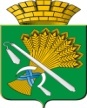   КАМЫШЛОВСКИЙ ГОРОДСКОЙ ОКРУГ  ПРОТОКОЛ № 5  публичных слушаний по вопросам землепользования и застройки   на территории Камышловского городского округа(в соответствии с постановлением главы Камышловского городского округаот 10.07.2015 года № 1051 «Об организации и проведении публичных слушаний по вопросам землепользования и застройки на территории Камышловского городского округа»)Дата проведения:     29 июля 2015 годМесто проведения:  улица Свердлова, 41 (актовый зал),                                    город Камышлов, Свердловская  область Начало:                     17ч. 15 мин.Окончание:               18ч. 10 мин.Председательствующий                                                                   - Нифонтова Т.В.     публичных слушанийСекретарь                                                                                             - Соколова Г.В.Присутствовали: На основании журнала регистрации участников присутствовало - 58 человек (Приложение №1).На публичных слушаниях применялся демонстрационный материал: слайд-шоуВопросы, вынесенные на публичные слушания:1. Предоставление разрешения на изменение разрешенного использования земельного участка, с кадастровым номером 66:46:0104002:хххх, «под дом индивидуальной жилой застройки (одноэтажный)» на условно разрешенный вид использования - «магазины», расположенного по адресу: Свердловская область, город Камышлов, улица Молодогвардейская, 11, общей площадью 496,00 кв.м. 2. Предоставление разрешения на изменение разрешенного использования земельных участков, с кадастровыми номерами: 66:46:0103002:хххх - «под объект коммунально-складского хозяйства (склад)» и 66:46:0103002:хххх - «под объект гаражной застройки (индивидуальный капитальный гараж)» на условно разрешенный вид использования - «предпринимательство», расположенных по адресу: Свердловская область, город Камышлов, улица Карла Маркса, 41, общей площадью - 115,00 кв.м. и общей площадью - 41,00 кв.м.3.Предоставление разрешения на условно разрешённый вид использования формируемого земельного участка, расположенного по адресу: Свердловская область, город Камышлов, улица Шадринская, 3-а, общей площадью 3702,00 кв.м - «предпринимательство».4. Предоставление разрешения на отклонение от предельных параметров разрешенной реконструкции с расширением индивидуального жилого дома, расположенного по адресу: Свердловская область, город Камышлов, улица Куйбышева, дом 88, с кадастровым номером земельного участка: 66:46:0108001:ххх, с изменением установленного расстояния от границы 2земельного участка (с западной стороны) до смежного земельного участка, с кадастровым номером № 66:46:01:08:001:ххх, с 3 метров до 1 метра, с возведением противопожарной стены или забора из кирпича или камня, без оконных проемов, с кровлей и карнизами из негорючих материалов. 5. Предоставление разрешения на отклонение от предельных параметров разрешенной реконструкции с расширением жилого дома, расположенного по адресу: Свердловская область, город Камышлов, улица Комсомольская, дом 64, с кадастровым номером земельного участка: 66:46:0103004:ххх, с изменением установленного расстояния от границы земельного участка с 3,0 м. до 0,0 м. (с восточной стороны) с возведением противопожарной стены (со стороны смежного земельного участка с кадастровым номером № 66:46:0103004:ххх) из кирпича или камня, без оконных проемов, с кровлей и карнизами из негорючих материалов. 6. Предоставление разрешения на отклонение от предельных параметров разрешённого строительства для возведения индивидуального жилого дома, одноэтажного с мансардой, на земельном участке, расположенном по адресу: Свердловская область, город Камышлов, улица Куйбышева, дом 49, в границах, установленных на местности с кадастровым номером 66:46:0108001:хххх, общей площадью 326,00 кв.м. 7. Предоставление разрешения на отклонение от предельных параметров разрешённой реконструкции с расширением индивидуального жилого дома на земельном участке, расположенном по адресу: Свердловская область, город Камышлов, улица Комсомольская, дом 90, в границах, установленных на местности с кадастровым номером 66:46:0103004:хххх, общей площадью 315,00 кв.м. 8. Предоставление разрешения на отклонение от предельных параметров разрешенного строительства для возведения здания магазина промышленных товаров, расположенного по адресу: Свердловская область, город Камышлов, улица Комсомольская, 5, с кадастровыми номерами земельных участков: 66:46:0103003:хххх, 66:46:0103003:хххх, с изменением установленного расстояния от границы земельного участка (с северо-восточной стороны) до соседнего земельного участка с кадастровым номером № 66:46:0103003:ххх, с 6,0 м. до 0,0 м., с противопожарной стеной из кирпича без оконных проемов, с возведением кровли и карнизов здания из негорючих материалов.9. Предоставление разрешения на изменение разрешенного использования земельного участка, с кадастровым номером 66:46:0103004:ххх, «под объект торговли (магазин)» на условно разрешенный вид использования - «здравоохранение», расположенного по адресу: Свердловская область, город Камышлов, улица Максима Горького, 15-в, общей площадью 254,00 кв.м.  ВЫСТУПАЛИ:Со вступительным словом о начале заседания публичных слушаний выступила начальник отдела архитектуры и градостроительства администрации Камышловского городского округа - Татьяна Валерьевна Нифонтова:- в соответствии с постановлением главы Камышловского городского округа от 10.07.2015 года № 1051 «Об организации и проведении публичных слушаний по вопросам землепользования и застройки на территории Камышловского городского округа» проводятся публичные слушания по вопросам: предоставления разрешения на изменение условно разрешенного3вида использования земельного участка, предоставления разрешения на отклонение от предельных параметров разрешенной реконструкции.Со дня опубликования данного решения в администрацию города письменные предложения о порядке, сроках подготовки и содержанию документации не принимались. В отдел архитектуры и градостроительства администрации Камышловского городского округа поступали телефонные звонки от жителей города по ознакомлению рассматриваемых вопросов, о месте и времени проведения публичных слушаний, на все телефонные обращения были даны ответы. В процессе проведения публичных слушаний секретарем - старшим инспектором отдела архитектуры и градостроительства администрации Камышловского городского округа – Соколовой Г.В., ведётся журнал регистрации участников, где указываются количество и данные всех присутствующих и на протяжении всего заседания составляется протокол, в который вносятся все предложения и замечания присутствующих участников публичных слушаний.Слово предоставляется секретарю публичных слушаний - Соколовой Г.В.:-необходимо путем голосования избрать председательствующего на данных публичных слушаниях. Прошу проголосовать за кандидатуру - Т.В. Нифонтовой. Единогласно «за» - 58 человек, председательствующим данных публичных слушаний назначена Татьяна Валерьевна Нифонтова;- согласно журналу регистрации участников публичных слушаний (Приложение №1) на публичном слушании присутствует 58 человек; - перед началом проведения слушаний предложения и замечания не поступали, в администрацию Камышловского городского округа, заявлений от лиц, желающих выступить содокладчиками на публичных слушаниях так же не было;- все предложения, замечания и вопросы в письменной форме подаются через секретаря публичных слушаний. Замечания и вопросы по обсуждаемой теме в устной форме, участниками слушаний могут задаваться докладчику по окончании его выступления после каждого рассматриваемого вопроса.По первому вопросу: предоставление разрешения на изменение разрешенного использования земельного участка, с кадастровым номером 66:46:0104002:хххх, «под дом индивидуальной жилой застройки (одноэтажный)» на условно разрешенный вид использования - «магазины», расположенного по адресу: Свердловская область, город Камышлов, улица Молодогвардейская, 11, общей площадью 496,00 кв.м. выступила председательствующий публичных слушаний, начальник отдела архитектуры и градостроительства администрации Камышловского городского округа - Татьяна Валерьевна Нифонтова, пояснив, что в администрацию Камышловского городского округа поступило заявление от частного лица -  Н.Н. принадлежат на праве собственности земельные участки, расположенные по адресу: улица Молодогвардейская, 11, город Камышлов, Свердловская область, в границах, установленных на местности: с кадастровым номером 66:46:0104002:хххх, общей площадью 496,00 кв.м., с  разрешенным  использованием:  «под  дом  индивидуальной  жилой застройки (одноэтажный)» (Свидетельства о государственной регистрации права от 25 февраля 2015 года, серии 66 АЖ № хххххх) и с кадастровым номером 66:46:0104002:хххх, общей площадью 885,00 кв.м., с разрешенным использованием: «под дом индивидуальной жилой застройки (одноэтажный)».4На земельном участке, общей площадью 885,00 кв.м. расположен индивидуальный жилой дом, принадлежащий на праве собственности Н. На рассматриваемом участке, общей площадью 496,00 кв.м. расположено нежилое здание гаражной застройки, принадлежащее на праве собственности Н.  Вышеуказанное здание гаража планируется реконструировать под объект торговли - магазин автозапчастей.Согласно карте градостроительного зонирования Правил землепользования и застройки Камышловского городского округа, утверждённых решением Думы Камышловского городского округа от 16 июля 2009 года № 346 территория указанных земельных участков расположена в границах территориальной зоны Ж-2 (зона малоэтажных многоквартирных жилых домов). В отдел архитектуры собственник предоставил проект реконструкции нежилого капитального здания (гараж) под магазин автозапчастей, со схемой планировочной организации земельного участка, с планами первого и второго этажа, с планами внутренней планировки, с указанием всех материалов, используемых внутри и снаружи помещений, с указанием внутренних и наружных инженерных сетей, а так же с обозначением площадки с расположением контейнера под ТБО. Выносится на голосование: «кто за то, чтобы предоставить разрешение на изменение разрешенного использования земельного участка, с кадастровым номером 66:46:0104002:хххх, «под дом индивидуальной жилой застройки (одноэтажный)» на условно разрешенный вид использования - «магазины», расположенного по адресу: Свердловская область, город Камышлов, улица Молодогвардейская, 11, общей площадью 496,00 кв.м.: «за» -57, «против» - 0, «воздержались» - 1». По второму вопросу: предоставление разрешения на изменение разрешенного использования земельных участков, с кадастровыми номерами: 66:46:0103002:хххх - «под объект коммунально-складского хозяйства (склад)» и 66:46:0103002:хххх - «под объект гаражной застройки (индивидуальный капитальный гараж)» на условно разрешенный вид использования - «предпринимательство», расположенных по адресу: Свердловская область, город Камышлов, улица Карла Маркса, 41, общей площадью - 115,00 кв.м. и общей площадью - 41,00 кв.м., председательствующий публичных слушаний, начальник отдела архитектуры и градостроительства администрации Камышловского городского округа - Татьяна Валерьевна Нифонтова, пояснила, что в администрацию Камышловского городского округа поступило заявление от физического лица  - Б.Б. принадлежат на праве собственности земельные участки, в границах установленных на местности с кадастровыми номерами: 66:46:0103002:хххх, 66:46:0103002:хххх, расположенные по адресу: Свердловская область, город Камышлов, улица Карла Маркса, 41, общей площадью 115,00 кв.м. (Ранее этот участок имел адрес: улица Карла Маркса, 41-а, Свидетельство о государственной регистрации права от 25 мая 2007 года № хххххх, согласно постановлению главы Камышловского городского округа от 4 июня 2015 года № 835 «О присвоении нового адреса земельному участку, с кадастровым номером 66:46:0103002:хххх и зданию склада, с кадастровым номером хххххх, расположенным по адресу: Свердловская область, город Камышлов, улица Карла Маркса, 41-а» присвоен 5новый адрес: ул. Карла Маркса, 41) и общей площадью 41,00 кв.м. (Ранее этот участок имел адрес: улица Карла Маркса, 41-ж, Свидетельство о государственной регистрации права от 18 мая 2007 года № хххххх, согласно постановлению главы Камышловского городского округа от 4 июня 2015 года № 834 «О присвоении нового адреса земельному участку, с кадастровым номером 66:46:0103002:хххх и зданию гаража, с кадастровым номером хххххх, расположенным по адресу: Свердловская область, город Камышлов, улица Карла Маркса, 41-ж» присвоен новый адрес: ул. Карла Маркса, 41). На данных земельных участках расположены здания склада и гаража, принадлежащие Б. на праве собственности (Свидетельство о государственной регистрации права от 19 июля 2006 года № хххххх и от 6 февраля 2006 года № хххххх). Б. планирует реконструкцию объекта торговли с расширением общей площади. В данном случае, рассматриваемые объекты будут использоваться под магазин. Согласно карте градостроительного зонирования Правил землепользования и застройки Камышловского городского округа, утверждённых решением Думы Камышловского городского округа от 16 июля 2009 года № 346 территория указанных земельных участков расположена в границах территориальной зоны Ж-2 (зона малоэтажных многоквартирных жилых домов). Выносится на голосование: «кто за то, чтобы предоставить разрешение на изменение разрешенного использования земельных участков, с кадастровыми номерами: 66:46:0103002:хххх - «под объект коммунально-складского хозяйства (склад)» и 66:46:0103002:хххх - «под объект гаражной застройки (индивидуальный капитальный гараж)» на условно разрешенный вид использования - «предпринимательство», расположенных по адресу: Свердловская область, город Камышлов, улица Карла Маркса, 41, общей площадью - 115,00 кв.м. и общей площадью - 41,00 кв.м.: «за» -56, «против» - 0, «воздержались» - 2». По третьему вопросу: предоставление разрешения на условно разрешенный вид использования формируемого земельного участка, расположенного по адресу: Свердловская область, город Камышлов, улица Шадринская, 3-а, общей площадью 3702,00 кв.м - «предпринимательство», председательствующий публичных слушаний - Нифонтова Т.В. пояснила, что в администрацию Камышловского городского округа поступило заявление от физического лица – К.Формируемый земельный участок, расположен рядом с земельным участком, с кадастровым номером 66:46:0107001:хх, по улице Шадринской, 3-а, города Камышлов, Свердловской области, общей площадью 451,00 кв.м., принадлежащий К. на праве собственности, на котором находится объект торговли, магазин автозапчастей. Формируемая территория, общей площадью 3702 кв.м., через комитет по управлению имуществом и земельным ресурсам Камышловского городского округа будет выставляться на аукцион, через осуществления торгов.Согласно карте градостроительного зонирования Правил землепользования и застройки Камышловского городского округа, утвержденных решением Думы Камышловского городского округа от 16.07.2009 года № 346, территория указанного земельного участка расположена в границах территориальной зоны Ж-1(зона усадебных и блокированных жилых домов). 6По данному вопросу присутствующими были заданы вопросы по точному месту нахождения данного земельного участка и как близко он расположен от жилых объектов. По всем вопросам были даны разъяснения и показаны фотоматериалы председательствующим публичных слушаний - Нифонтовой Т.В.Выносится на голосование: «кто за то, чтобы предоставить разрешение на условно разрешенный вид использования формируемого земельного участка - «предпринимательство», расположенного по адресу: Свердловская область, город Камышлов, улица Шадринская, 3-а, общей площадью 3702,00 кв.м: «за» -56, «против» - 0, «воздержались» - 2».По четвертому вопросу: предоставление разрешения на отклонение от предельных параметров разрешенной реконструкции с расширением индивидуального жилого дома, расположенного по адресу: Свердловская область, город Камышлов, улица Куйбышева, дом 88, с кадастровым номером земельного участка: 66:46:0108001:ххх, с изменением установленного расстояния от границы земельного участка (с западной стороны) до смежного земельного участка, с кадастровым номером № 66:46:01:08:001:ххх, с 3 метров до 1 метра, с возведением противопожарной стены из кирпича или камня, без оконных проемов, с кровлей и карнизами из негорючих материалов, выступила председательствующий публичных слушаний, начальник отдела архитектуры и градостроительства - Нифонтова Т.В.По данному вопросу в канцелярию администрации Камышловского городского округа поступило заявление от частного лица – Г.Г. принадлежит на праве собственности земельный участок, в границах установленных на местности с кадастровым номером: 66:46:0108001:ххх, по адресу: Свердловская область, город Камышлов, улица Куйбышева, 88, общей площадью 1295,00 кв.м. (Свидетельство о государственной регистрации права от 12 сентября 2013 года № хххххх). На данном земельном участке расположен индивидуальный жилой дом, общей площадью 53,7 кв.м., принадлежащий Г. на праве собственности (Свидетельство о государственной регистрации права от 17 сентября 2013 года № хххххх).Собственник планирует реконструкцию с расширением общей площади своего жилого дома. Согласно градостроительному плану земельного участка № 66321000-000504, утверждённому постановлением главы Камышловского городского округа от 19 марта 2015 года № 514, по адресу: Свердловская область, город Камышлов, улица Куйбышева, дом 88, данное строительство капитального пристроя необходимо планировать с разрешенным отступом от границы смежного земельного участка по улице Куйбышева, 86, с западной стороны, на 3 метра (согласно Правилам землепользования и застройки Камышловского городского округа, утвержденных Решением Думы Камышловского городского округа от 16.07.2009 года № 346). Г. просит разрешение на отклонение от предельных параметров разрешенной реконструкции, с 3 метров на 1 метр. Отклонение от противопожарных норм возможно с условием, если при строительстве данного пристроя будет возведена противопожарная стена или забор (со стороны приусадебного участка номер 86 по ул. Куйбышева) из кирпича или камня, которая будет без оконных проемов, а кровля и карнизы выполнены из негорючих материалов.7Согласно карте градостроительного зонирования Правил землепользования и застройки Камышловского городского округа, утверждённых решением Думы Камышловского городского округа от 16.07.2009 года № 346, территория указанного земельного участка расположена в границах территориальной зоны Ж-1 (зона усадебных и блокированных жилых домов). Были представлены фотоматериалы на слайдах, с указанием точного местонахождения дома и планируемого пристроя. По данному объекту вопросы присутствующими не задавались. Выносится на голосование: «кто за то, чтобы предоставить разрешение на отклонение от предельных параметров разрешенной реконструкции с расширением жилого дома, расположенного по адресу: Свердловская область, город Камышлов, улица Куйбышева, дом 88, с кадастровым номером земельного участка: 66:46:0108001:ххх, с изменением установленного расстояния от границы земельного участка (с западной стороны) до смежного земельного участка, с кадастровым номером № 66:46:01:08:001:ххх, с 3 метров до 1 метра, с возведением противопожарной стены или забора (со стороны приусадебного участка номер 86 по ул. Куйбышева) из кирпича или камня, без оконных проемов, а кровлю и карнизы выполнить из негорючих материалов: «за» - 49, «против» - 0, «воздержались» - 9».По пятому вопросу: предоставление разрешения на отклонение от предельных параметров разрешенной реконструкции с расширением жилого дома, расположенного по адресу: Свердловская область, город Камышлов, улица Комсомольская, дом 64, с кадастровым номером земельного участка: 66:46:0103004:ххх, с изменением установленного расстояния от границы земельного участка с 3,0 м. до 0,0 м. (с восточной стороны) с возведением противопожарной стены (со стороны смежного земельного участка с кадастровым номером № 66:46:0103004:ххх) из кирпича или камня, без оконных проемов, с кровлей и карнизами из негорючих материалов, пояснила председательствующий публичных слушаний, начальник отдела архитектуры и градостроительства - Нифонтова Т.В., что по данному вопросу поступило заявление от частного лица – К.К. принадлежит на праве собственности земельный участок, в границах установленных на местности с кадастровым номером: 66:46:0103004:ххх, по адресу: Свердловская область, город Камышлов, улица Комсомольская, дом 64, общей площадью 825,00 кв.м. (Свидетельство о государственной регистрации права от 8 февраля 2010 года № хххххх). На данном земельном участке расположен индивидуальный жилой дом, общей площадью 33,6 кв.м., принадлежащий К. на праве собственности (договор от 17 мая 1991 года, договор купли-продажи земельного участка от 29 декабря 2009 года № ххх).Собственник планирует произвести реконструкцию с расширением общей площади своего жилого дома, желает вместо старых сеней и чулана (с восточной стороны), а так же с юго-восточной стороны, возвести капитальный пристрой. К. просит разрешение на отклонение от предельных параметров разрешенной реконструкции, с отступом от границы земельного участка - 0,0 м, вместо положенных 3,0 м. Отклонение от противопожарных норм возможно с условием, если при строительстве данного пристроя будет возведена противопожарная стена (со стороны смежного земельного участка с кадастровым номером № 66:46:0103004:ххх) из кирпича или камня, без оконных проемов, а кровля и 8карнизы выполнены из негорючих материалов. (Правила землепользования и застройки Камышловского городского округа, утвержденные Решением Думы Камышловского городского округа от 16.07.2009 года № 346). Согласно карте градостроительного зонирования Правил землепользования и застройки Камышловского городского округа, утвержденных решением Думы Камышловского городского округа от 16.07.2009 года № 346, территория указанного земельного участка расположена в границах территориальной зоны Ж-1 (зона усадебных и блокированных жилых домов). В зале заседания публичных слушаний были представлены фотоматериалы на слайдах, с указанием точного местонахождения дома. По данному объекту вопросы присутствующими не задавались. Выносится на голосование: «кто за то, чтобы предоставить разрешение на отклонение от предельных параметров разрешенной реконструкции с расширением жилого дома, расположенного по адресу: Свердловская область, город Камышлов, улица Комсомольская, дом 64, с кадастровым номером земельного участка: 66:46:0103004:ххх, с изменением установленного расстояния от границы земельного участка с 3,0 м. до 0,0 м. (с восточной стороны) с возведением противопожарной стены (со стороны смежного земельного участка с кадастровым номером № 66:46:0103004:ххх) из кирпича или камня, без оконных проемов, с кровлей и карнизами выполненными из негорючих материалов: «за» - 47, «против» - 6, «воздержались» - 5».По шестому вопросу: предоставление разрешения на отклонение от предельных параметров разрешенного строительства для возведения индивидуального жилого дома, одноэтажного с мансардой, на земельном участке, расположенном по адресу: Свердловская область, город Камышлов, улица Куйбышева, дом 49, в границах, установленных на местности с кадастровым номером 66:46:0108001:хххх, общей площадью 326,00 кв.м. выступила председательствующий публичных слушаний - Нифонтова Т.В., пояснив, что поступило заявление от частного лица – К.Заявителю принадлежит на праве собственности земельный участок, в границах установленных на местности с кадастровым номером: 66:46:0108001:хххх, по адресу: Свердловская область, город Камышлов, улица Куйбышева, дом 49, общей площадью 326,00 кв.м. (Свидетельство о государственной регистрации права от 13 января 2015 года № хххххх). На данном земельном участке расположен индивидуальный жилой дом, общей площадью 20,6 кв.м., принадлежащий К. на праве собственности (Свидетельство о государственной регистрации права от 13 января 2015 года).К. планирует строительство капитального жилого дома одноэтажного с мансардой со сносом существующего жилого дома. Данное строительство индивидуального капитального жилого дома необходимо планировать на земельном участке, размер которого должен быть не менее 400,00 кв.м. (Правила землепользования и застройки Камышловского городского округа, утвержденные Решением Думы Камышловского городского округа от 16.07.2009 года № 346). Собственник просит разрешение на отклонение от предельных параметров разрешенного строительства на земельном участке не соответствующем требованиям Правил землепользования и застройки Камышловского городского округа, а именно разрешить строительство индивидуального жилого дома, одноэтажного с мансардой на 326,00 кв.м.9Согласно карте градостроительного зонирования Правил землепользования и застройки Камышловского городского округа, утверждённых решением Думы Камышловского городского округа от 16.07.2009 года №346, территория указанного земельного участка расположена в границах территориальной зоны Ж-1 (зона усадебных и блокированных жилых домов). Выносится на голосование: «кто за то, чтобы предоставить разрешение на отклонение от предельных параметров разрешённого строительства для возведения индивидуального жилого дома, одноэтажного с мансардой, на земельном участке, расположенном по адресу: Свердловская область, город Камышлов, улица Куйбышева, дом 49, в границах, установленных на местности с кадастровым номером 66:46:0108001:хххх, общей площадью 326,00 кв.м.: «за» - 57, «против» - 0, «воздержались» - 1».По седьмому вопросу: предоставление разрешения на отклонение от предельных параметров разрешенной реконструкции с расширением индивидуального жилого дома на земельном участке, расположенном по адресу: Свердловская область, город Камышлов, улица Комсомольская, дом 90, в границах, установленных на местности с кадастровым номером 66:46:0103004:хххх, общей площадью 315,00 кв.м., пояснила председательствующий публичных слушаний, начальник отдела архитектуры и градостроительства - Нифонтова Т.В.  Заявитель по данному вопросу частное лицо - Р. Р. принадлежит на праве собственности земельный участок, в границах установленных на местности с кадастровым номером: 66:46:0103004:хххх, по адресу: Свердловская область, город Камышлов, улица Комсомольская, дом 90, общей площадью 315,00 кв.м. (Свидетельство о государственной регистрации права от 16 сентября 2014 года № хххххх). На данном земельном участке расположен индивидуальный жилой дом, общей площадью 43,9 кв.м., принадлежащий Радченко Екатерине Владимировне на праве собственности (Свидетельство о государственной регистрации права от 3 октября 2014 года № хххххх).Согласно карте градостроительного зонирования Правил землепользования и застройки Камышловского городского округа, утвержденных решением Думы Камышловского городского округа от 16.07.2009 года № 346, территория указанного земельного участка расположена в границах территориальной зоны Ж-1 (зона усадебных и блокированных жилых домов). Собственник планирует реконструкцию индивидуального жилого дома со строительством капитального пристроя. Согласно Правил землепользования и застройки Камышловского городского округа, утвержденных Решением Думы Камышловского городского округа от 16.07.2009 года № 346 данную реконструкцию индивидуального жилого дома необходимо планировать на земельном участке, размер которого должен быть не менее 400,00 кв.м. Собственник просит разрешение на отклонение от предельных параметров разрешенной реконструкции на земельном участке не соответствующем требованиям Правил землепользования и застройки Камышловского городского округа, а именно разрешить реконструкцию индивидуального жилого дома с расширением жилой площади на земельном участке в 315,00 кв.м. Планируемое строительство пристроя не нарушает нормы противопожарной безопасности. Выносится на голосование: «кто за то, чтобы предоставить разрешение на отклонение от предельных параметров разрешённой реконструкции с 10расширением индивидуального жилого дома на земельном участке, расположенном по адресу: Свердловская область, город Камышлов, улица Комсомольская, дом 90, в границах, установленных на местности с кадастровым номером 66:46:0103004:хххх, общей площадью 315,00 кв.м.: «за» - 57, «против» - 0, «воздержались» - 1».По восьмому вопросу: предоставление разрешения на отклонение от предельных параметров разрешенного строительства для возведения здания магазина промышленных товаров, расположенного по адресу: Свердловская область, город Камышлов, улица Комсомольская, 5, с кадастровыми номерами земельных участков: 66:46:0103003:хххх, 66:46:0103003:хххх, с изменением установленного расстояния от границы земельного участка (с северо-восточной стороны) до соседнего земельного участка с кадастровым номером № 66:46:0103003:ххх, с 6,0 м. до 0,0 м., с противопожарной стеной из кирпича без оконных проемов, с возведением кровли и карнизов здания из негорючих материалов, выступила председательствующий публичных слушаний, начальник отдела архитектуры и градостроительства - Нифонтова Т.В. Поступило заявление от частного лица – Д.Д. принадлежит на праве собственности земельный участок, в границах установленных на местности с кадастровым номером: 66:46:0103003:хххх, по адресу: Свердловская область, город Камышлов, улица Комсомольская, 5, общей площадью 648,00 кв.м. (Свидетельство о государственной регистрации права от 9 декабря 2014 года № хххххх) и на праве аренды земельный участок, в границах установленных на местности с кадастровым номером: 66:46:0103003:хххх, по адресу: Свердловская область, город Камышлов, улица Комсомольская, 5, общей площадью 749,00 кв.м. (договор аренды земельного участка № хххх от 16 сентября 2014 года). Согласно карте градостроительного зонирования Правил землепользования и застройки Камышловского городского округа, утверждённых решением Думы Камышловского городского округа от 16.07.2009 года № 346, территория указанного земельного участка расположена в границах территориальной зоны Ж-2 (зона малоэтажных многоквартирных жилых домов), условно разрешенным видом использования в данной зоне может быть отдельно стоящий объект торговли и обслуживания. Заявитель на данных земельных участках планирует строительство отдельно стоящего магазина промышленных товаров. В отдел архитектуры и градостроительства заявителем были представлены документы: пояснительная записка, проект планировочной организации земельного участка, архитектурные решения и проект организации строительства, которые были рассмотрены на комиссии. Согласно разработанному градостроительному плану земельного участка № 66321000-000460, утвержденного постановлением главы Камышловского городского округа от 13 января 2015 года № 15, по адресу: Свердловская область, город Камышлов, улица Комсомольская, 5, строительство двухэтажного капитального здания магазина необходимо планировать с разрешенным отступом 6 м. от капитального нежилого объекта, граничащего с данным земельным участком с северо-восточной стороны (согласно Правилам землепользования и застройки Камышловского городского округа, утвержденных Решением Думы Камышловского  городского  округа  от 16.07.2009 года № 346). Собственник просит разрешение на отклонение от 11предельных параметров разрешенного строительства с 6,0 м. на 0,0 м. Отклонение от противопожарных норм возможно с условием, если при строительстве данного объекта с северо-восточной стороны будет капитальная противопожарная стена (из кирпича) без оконных проемов, а кровля и карнизы выполнены из негорючих материалов.Выносится на голосование: «кто за то, чтобы предоставить разрешение на отклонение от предельных параметров разрешенного строительства для возведения здания магазина промышленных товаров, расположенного по адресу: Свердловская область, город Камышлов, улица Комсомольская, 5, с кадастровыми номерами земельных участков: 66:46:0103003:хххх, 66:46:0103003:хххх, с изменением установленного расстояния от границы земельного участка (с северо-восточной стороны) до соседнего земельного участка с кадастровым номером № 66:46:0103003:ххх, с 6,0 м. до 0,0 м., с противопожарной стеной (из кирпича) без оконных проемов, с возведением кровли и карнизов здания из негорючих материалов: «за» - 56, «против» - 1, «воздержались» - 1».По девятому вопросу: предоставление разрешения на изменение разрешенного использования земельного участка, с кадастровым номером 66:46:0103004:ххх, «под объект торговли (магазин)» на условно разрешенный вид использования - «здравоохранение», расположенного по адресу: Свердловская область, город Камышлов, улица Максима Горького, 15-в, общей площадью 254,00 кв.м. председательствующий публичных слушаний -Нифонтова Т.В. пояснила, что поступило заявление от частного лица – Т.Т. принадлежит на праве собственности земельный участок, в границах установленных на местности с кадастровым номером: 66:46:0103004:ххх, расположенного по адресу: Свердловская область, город Камышлов, улица Максима Горького, 15-в, общей площадью 254,00 кв.м. (Свидетельство о государственной регистрации права от 3 июня 2015 года № хххххх). На данном земельном участке расположено здание магазина, принадлежащее Тимченко Елене Аркадьевне на праве собственности (Свидетельство о государственной регистрации права от 3 июня 2015 года № хххххх).Согласно карте градостроительного зонирования Правил землепользования и застройки Камышловского городского округа, утверждённых решением Думы Камышловского городского округа от 16 июля 2009 года № 346 территория указанного земельного участка расположена в границах территориальной зоны Ж-3 (зона среднеэтажных многоквартирных жилых домов (до 5 этажей включительно)). Собственник планирует данное здание реконструировать и использовать под объект здравоохранения (стоматологическую клинику).По данному объекту был задан вопрос от собственника смежного земельного участка, на котором уже находится существующий объект торговли, в частности: «Как быть, если в дальнейшем будет расширение территории существующего магазина, возможно перекрытие оконных проёмов планируемого объекта здравоохранения?» Председательствующий публичных слушаний пояснила, что при реконструкции существующего магазина, расширении площади, будут учитываться все противопожарные нормы и Правила землепользования и застройки Камышловского городского округа, и в 12данном случае по границам земельного участка не допускается производить реконструкцию, если рядом находится другой капитальный объект.Выносится на голосование: «кто за то, чтобы предоставить разрешение на изменение разрешенного использования земельного участка, с кадастровым номером 66:46:0103004:ххх, «под объект торговли (магазин)» на условно разрешенный вид использования - «здравоохранение», расположенного по адресу: Свердловская область, город Камышлов, улица Максима Горького, 15-в, общей площадью 254,00 кв.м.: «за» - 52, «против» - 2, «воздержались» - 4».Заключительное слово предоставляется председательствующему публичных слушаний, начальнику отдела архитектуры и градостроительства администрации Камышловского городского округа – Нифонтовой Т.В.: - публичные слушания, проведены в соответствии с действующим законодательством Российской Федерации и нормативными правовыми актами Камышловского городского округа. Выносится на голосование (Приложение № 2):«Рекомендовать главе Камышловского городского округа:Предоставить разрешение на изменение разрешенного использования земельного участка, с кадастровым номером 66:46:0104002:хххх, «под дом индивидуальной жилой застройки (одноэтажный)» на условно разрешенный вид использования - «магазины», расположенного по адресу: Свердловская область, город Камышлов, улица Молодогвардейская, 11, общей площадью 496,00 кв.м.2. Предоставить разрешение на изменение разрешенного использования земельных участков, с кадастровыми номерами: 66:46:0103002:хххх - «под объект коммунально-складского хозяйства (склад)» и 66:46:0103002:хххх - «под объект гаражной застройки (индивидуальный капитальный гараж)» на условно разрешенный вид использования - «предпринимательство», расположенных по адресу: Свердловская область, город Камышлов, улица Карла Маркса, 41, общей площадью - 115,00 кв.м. и общей площадью - 41,00 кв.м.Предоставить разрешение на условно разрешенный вид использования формируемого земельного участка - «предпринимательство», расположенного по адресу: Свердловская область, город Камышлов, улица Шадринская, 3-а, общей площадью 3702,00 кв.м.Предоставить разрешение на отклонение от предельных параметров разрешенной реконструкции с расширением жилого дома, расположенного по адресу: Свердловская область, город Камышлов, улица Куйбышева, дом 88, с кадастровым номером земельного участка: 66:46:0108001:ххх, с изменением установленного расстояния от границы земельного участка (с западной стороны) до смежного земельного участка, с кадастровым номером № 66:46:01:08:001:ххх, с 3 метров до 1 метра, с возведением противопожарной стены или забора (со стороны приусадебного участка номер 86 по ул. Куйбышева) из кирпича или камня, без оконных проемов, а кровлю и карнизы выполнить из негорючих материалов.Предоставить разрешение на отклонение от предельных параметров разрешенной реконструкции с расширением жилого дома, расположенного по адресу: Свердловская область, город Камышлов, улица Комсомольская, дом 64, с кадастровым номером земельного участка: 66:46:0103004:ххх, с изменением установленного расстояния от границы земельного участка с 3,0 м. до 0,0 м. (с восточной стороны) с возведением противопожарной стены (со стороны 13смежного земельного участка с кадастровым номером № 66:46:0103004:ххх) из кирпича или камня, без оконных проемов, с кровлей и карнизами выполненными из негорючих материалов.Предоставить разрешение на отклонение от предельных параметров разрешенного строительства для возведения индивидуального жилого дома, одноэтажного с мансардой, на земельном участке, расположенном по адресу: Свердловская область, город Камышлов, улица Куйбышева, дом 49, в границах, установленных на местности с кадастровым номером 66:46:0108001:хххх, общей площадью 326,00 кв.м.Предоставить разрешение на отклонение от предельных параметров разрешенной реконструкции с расширением индивидуального жилого дома на земельном участке, расположенном по адресу: Свердловская область, город Камышлов, улица Комсомольская, дом 90, в границах, установленных на местности с кадастровым номером 66:46:0103004:хххх, общей площадью 315,00 кв.м.Предоставить разрешение на отклонение от предельных параметров разрешенного строительства для возведения здания магазина промышленных товаров, расположенного по адресу: Свердловская область, город Камышлов, улица Комсомольская, 5, с кадастровыми номерами земельных участков: 66:46:0103003:хххх, 66:46:0103003:хххх, с изменением установленного расстояния от границы земельного участка (с северо-восточной стороны) до соседнего земельного участка с кадастровым номером № 66:46:0103003:ххх, с 6,0 м. до 0,0 м., с противопожарной стеной (из кирпича) без оконных проемов, с возведением кровли и карнизов здания из негорючих материалов.Предоставить разрешение на изменение разрешенного использования земельного участка, с кадастровым номером 66:46:0103004:ххх, «под объект торговли (магазин)» на условно разрешенный вид использования - «здравоохранение», расположенного по адресу: Свердловская область, город Камышлов, улица Максима Горького, 15-в, общей площадью 254,00 кв.м.Голосование: «кто за то, чтобы утвердить данные рекомендации: «за» - 57, «против» - 0, «воздержались» - 1».Публичные слушания считать состоявшимися. Секретарю публичных слушаний представить председательствующему публичных слушаний, начальнику отдела архитектуры и градостроительства администрации Камышловского городского округа на подпись протокол публичных слушаний и заключение о проведение публичных слушаний. Заключение о результатах публичных слушаний направить главе Камышловского городского округа и опубликовать в газете «Камышловские известия» и на официальном сайте: www.gorod-kamyshlov.ru.
Председательствующий публичных слушаний                                  Нифонтова Т.В.                                         	                                                           Секретарь			                                                                        Соколова  Г.В.